GIMNAZIJA VLADIMIRA NAZORA   Perivoj Vladimira Nazora 3Zadar KLASA:       007-04/23-02/5                                                                                                                                             URBROJ:     2198-1-59-23-1                                                                                                                                                                                                                    ZADAR, 29.9.2023.god.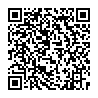 POZIVNa temelju članka 85.Statuta Škole sazivam 20. sjednicu Školskog odbora  koja će se  održati u  PETAK  , 6.10.2023. u školskoj knjižnici u 13,15 sati.Predlažem sljedeći dnevni red:1. USVAJANJE ZAPISNIKA S 12.SJEDNICE ŠKOLSKOG ODBORA  ODRŽANE ELEKTRONSKIM PUTEM                                                                                                                      2. USVAJANJE GODIŠNJEG PLANA I PROGRAMA RADA ŠKOLE ZA ŠK.GOD.2023/2024.                                                                                                                                            3.USVAJANJE ŠKOLSKOG KURIKULUMA ZA ŠK.GOD.2023/2024.                               4.PRETHODNA SUGLASNOST ZA ZASNIVANJE RADNOG ODNOSA :                                                                       -NASTAVNIK/CA GEOGRAFIJE   -NEODREĐENO                                                                                                                     -NASTAVNIK/CA SOCIOLOGIJE, PIG I NJEMAČKOG JEZIKA-ZAMJENA                                     -NASTAVNIK/CA GLAZBENE UMJETNOSTI-NEODREĐENO                                                    -NASTAVNIK/CA INFORMATIKE-NEODREĐENO                                                                        -NASTAVNIK ALBANSKOG JEZIKA I KULTURE-NEODREĐENO                                                      -NASTAVNIK HRVATSKOG JEZIKA-ZAMJENA                                                                                                 -ANEKS UGOVORA O RADU: ANA BURELA, DARIA MRDALJ, MAJA LEŽAIĆ                          5.RAZNOMolimo Vas da budete nazočni na sjednici u točno zakazano vrijeme, a eventualnu  spriječenost  javite na  telefon 317-064 ili e-mail: gimnazija-vn@zd.t-com.hrPredsjedsjednica Školskog odbora:Janja Čulina,prof.DOSTAVLJA SE:1.Članovima Školskog odbora                                                                                                                                                    2.Pisarnica zadarske županije                                                                                                                                 3.Tajnica                                                                                                                                                                    4.Oglasna ploča                                                                                                                                               5.Pismohrana